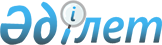 "2016-2018 жылдарға арналған Бородулиха ауданының бюджеті туралы" Бородулиха аудандық мәслихатының 2015 жылғы 23 желтоқсандағы № 38-2-V шешіміне өзгерістер енгізу туралы
					
			Күшін жойған
			
			
		
					Шығыс Қазақстан облысы Бородулиха аудандық мәслихатының 2016 жылғы 25 қарашадағы № 7-2-VI шешімі. Шығыс Қазақстан облысының Әділет департаментінде 2016 жылғы 8 желтоқсанда № 4766 болып тіркелді. Күші жойылды - Шығыс Қазақстан облысы Бородулиха аудандық мәслихатының 2016 жылғы 23 желтоқсандағы № 8-2-VI шешімімен      Ескерту. Күші жойылды - Шығыс Қазақстан облысы Бородулиха аудандық мәслихатының 23.12.2016 № 8-2-VI шешімімен (01.01.2017 бастап қолданысқа енгізіледі).

      РҚАО-ның ескертпесі.

      Құжаттың мәтінінде түпнұсқаның пунктуациясы мен орфографиясы сақталған.

      Қазақстан Республикасының 2008 жылғы 4 желтоқсандағы Бюджеттік кодексінің 106, 109 - баптарына, "Қазақстан Республикасындағы жергілікті мемлекеттік басқару және өзін-өзі басқару туралы" Қазақстан Республикасының 2001 жылғы 23 қаңтардағы Заңының 6 - бабы 1 - тармағының 1) тармақшасына, "2016-2018 жылдарға арналған облыстық бюджет туралы" 2015 жылғы 9 желтоқсандағы № 34/406-V шешіміне өзгерістер енгізу туралы" Шығыс Қазақстан облыстық мәслихатының 2016 жылғы 15 қарашадағы № 7/71-VI шешіміне сәйкес (нормативтік құқықтық актілерді мемлекеттік тіркеу Тізілімінде № 4743 тіркелген) Шығыс Қазақстан облысы Бородулиха ауданының мәслихаты ШЕШТІ: 

      1. "2016-2018 жылдарға арналған Бородулиха ауданының бюджеті туралы" Бородулиха аудандық мәслихатының 2015 жылғы 23 желтоқсандағы № 38-2-V шешіміне (нормативтік құқықтық актілерді мемлекеттік тіркеу Тізілімінде № 4338 тіркелген, 2016 жылғы 22 қаңтардағы № 4 (6937) "Пульс района", 2016 жылғы 22 қаңтардағы № 04 (618) "Аудан тынысы" газеттерінде жарияланған) келесі өзгерістер енгізілсін:

       1 - тармақта:

      1) тармақша келесі редакцияда жазылсын:

      "кірістер – 3896145,6 мың теңге, оның ішінде:

      салықтық түсімдер – 917844 мың теңге;

      салықтық емес түсімдер – 11628,4 мың теңге;

      негізгі капиталды сатудан түсетін түсімдер – 26778 мың теңге;

      трансферттердің түсімдері – 2939895,2 мың теңге;";

      2) тармақша келесі редакцияда жазылсын:

      "шығындар – 3897763,3 мың теңге;"; 

       7 - тармақ келесі редакцияда жазылсын:

      "2016 жылға арналған аудандық бюджетте республикалық бюджеттен ағымдағы нысаналы трансферттер 853728,5 мың теңге сомасында ескерілсін.";

       8 - тармақ келесі редакцияда жазылсын: 

      "2016 жылға арналған аудандық бюджетте облыстық бюджеттен ағымдағы нысаналы трансферттер 57788,7 мың теңге сомасында ескерілсін.";

       10 - тармақ келесі редакцияда жазылсын: 

      "2016 жылға арналған "Қаладағы аудан, аудандық маңызы бар қала, кент, ауыл, ауылдық округ әкімінің аппараты" 123 бюджеттік бағдарламалардың әкімшілері бойынша шығындар көлемі жалпы сомасы 293414,3 мың теңге көлемінде бекітілсін.";

      аталған шешімнің 5, 8, 13 қосымшалары осы шешімнің 2, 3, 4 қосымшаларына сәйкес келесі редакцияда жазылсын;

      аталған шешімнің 1 қосымшасы осы шешімнің 1 қосымшасына сәйкес келесі редакцияда жазылсын.

      2. Осы шешім 2016 жылдың 1 қаңтарынан бастап қолданысқа енгізіледі.

 Бородулиха ауданының 2016 жылға арналған бюджеті 2016 жылға арналған ауылдық (кенттік) округтердегі аппараттардың бөлінісіндегі "Қаладағы аудан, аудандық маңызы бар қала, кент, ауыл, ауылдық округі әкімінің қызметін қамтамасыз ету жөніндегі қызметтер" 123.001. код бағдарламасы бойынша шығындар 2016 жылға арналған ауылдық (кенттік) округтердегі аппараттардың бөлінісіндегі "Аудандық маңызы бар қалаларда, кенттерде, ауылдарда, ауылдық округтерде автомобиль жолдарының жұмыс істеуін қамтамасыз ету" 123.013. код бағдарламасы бойынша шығындар 2016 жылға арналған ауылдық (кенттік) округтердегі аппараттардың бөлінісіндегі "Жұмыспен қамту 2020 жол картасы бойынша қалаларды және ауылдық елді мекендерді дамыту шеңберінде объектілерді жөндеу және абаттандыру" 123.027. код бағдарламасы бойынша шығындар
					© 2012. Қазақстан Республикасы Әділет министрлігінің «Қазақстан Республикасының Заңнама және құқықтық ақпарат институты» ШЖҚ РМК
				
      Сессия төрағасы

А. Әубәкіров

      Аудандық мәслихаттың хатшысы

У. Майжанов
Бородулиха 
аудандық мәслихатының 
2016 жылғы 25 қарашадағы 
№ 7-2-VI шешіміне 1-қосымшаБородулиха 
аудандық мәслихатының 
2015 жылғы 23 желтоқсандағы 
№ 38-2-V шешіміне 1-қосымшаСанаты

Санаты

Санаты

Санаты

Сома (мың теңге)

Сыныбы

Сыныбы

Сыныбы

Сома (мың теңге)

Ішкі сыныбы

Ішкі сыныбы

Сома (мың теңге)

Кiрiстер атауы

Сома (мың теңге)

I.КІРІСТЕР

3896145,6

1

Салықтық түсiмдер

917844

01

Табыс салығы

350815

2

Жеке табыс салығы 

350815

03

Әлеуметтiк салық

239373

1

Әлеуметтiк салық 

239373

04

Меншікке салынатын салықтар

272683

1

Мүлiкке салынатын салықтар

166584

3

Жер салығы

5561

4

Көлiк құралдарына салынатын салық

79538

5

Бiрыңғай жер салығы

21000

05

Тауарларға, жұмыстарға және қызметтерге салынатын iшкi салықтар

47793

2

Акциздер

2865

3

Табиғи және басқа да ресурстарды пайдаланғаны үшiн түсетiн түсiмдер

22400

4

Кәсiпкерлiк және кәсiби қызметті жүргізгені үшiн алынатын алымдар

22308

5

Ойын бизнесіне салық

220

08

Заңдық мәнді іс-әрекеттерді жасағаны және (немесе) оған уәкiлеттiгi бар мемлекеттiк органдар немесе лауазымды адамдар құжаттар бергені үшiн алынатын мiндеттi төлемдер

7180

1

Мемлекеттік баж

7180

2

Салықтық емес түсімдер

11628,4

01

Мемлекеттiк меншiктен түсетiн кiрiстер

1657,4

1

Мемлекеттік кәсіпорындардың таза кірісі бөлігінің кірістері

136

5

Мемлекет меншігіндегі мүлікті жалға беруден түсетін кірістер

1500

7

Мемлекеттік бюджеттен берілген кредиттер бойынша сыйақылар

21,4

06

Өзге де салықтық емес түсімдер

9971

1

Өзге де салықтық емес түсімдер

9971

3

Негізгі капиталды сатудан түсетін түсімдер

26778

03

Жердi және материалдық емес активтердi сату

26778

1

Жердi сату

24830

2

Материалдық емес активтерді сату

1948

 4

Трансферттердің түсімдері 

2939895,2

02

 Мемлекеттiк басқарудың жоғары тұрған органдарынан түсетiн трансферттер

2939895,2

2

Облыстық бюджеттен түсетiн трансферттер

2939895,2

Функционалдық топ

Функционалдық топ

Функционалдық топ

Функционалдық топ

Функционалдық топ

Сомасы (мың теңге)

Кіші функция

Кіші функция

Кіші функция

Кіші функция

Сомасы (мың теңге)

Бюджеттік бағдарламалардың әкімшісі

Бюджеттік бағдарламалардың әкімшісі

Бюджеттік бағдарламалардың әкімшісі

Сомасы (мың теңге)

Бағдарлама

Бағдарлама

Сомасы (мың теңге)

Атауы

Сомасы (мың теңге)

II. ШЫҒЫНДАР

3897763,3

01

Жалпы сипаттағы мемлекеттiк қызметтер

474442,4

1

Мемлекеттi басқарудың жалпы функцияларын орындайтын өкiлдi, атқарушы және басқа органдар

393046,6

112

Аудан (облыстық маңызы бар қала) мәслихатының аппараты 

26150

001

Аудан (облыстық маңызы бар қала) мәслихатының қызметiн қамтамасыз ету жөніндегі қызметтер

18650

003

Мемлекеттік органның күрделі шығыстары

7500

122

Аудан (облыстық маңызы бар қала) әкiмiнiң аппараты 

113031,3

001

Аудан (облыстық маңызы бар қала) әкiмiнiң қызметiн қамтамасыз ету жөніндегі қызметтер 

100934,3

003

Мемлекеттік органның күрделі шығыстары

12097

123

Қаладағы аудан, аудандық маңызы бар қала, кент, ауыл, ауылдық округ әкімінің аппараты

253865,3

001

Қаладағы аудан, аудандық маңызы бар қаланың, кент, ауыл, ауылдық округ әкімінің қызметін қамтамасыз ету жөніндегі қызметтер

253865,3

2

Қаржылық қызмет

24820

452

Ауданның (облыстық маңызы бар қаланың) қаржы бөлімі

24820

001

Ауданның (облыстық маңызы бар қаланың) бюджетін орындау және коммуналдық меншігін басқару саласындағы мемлекеттік саясатты іске асыру жөніндегі қызметтер

20613

003

Салық салу мақсатында мүлiктi бағалауды жүргiзу

3333

010

Жекешелендіру, коммуналдық меншікті басқару, жекешелендіруден кейінгі қызмет және осыған байланысты дауларды реттеу

224

018

Мемлекеттік органның күрделі шығыстары

650

5

Жоспарлау және статистикалық қызмет 

18193,5

453

Ауданның (облыстық маңызы бар қаланың) экономика және бюджеттік жоспарлау бөлімі

18193,5

001

Экономикалық саясатты, мемлекеттік жоспарлау жүйесін қалыптастыру және дамыту саласындағы мемлекеттік саясатты іске асыру жөніндегі қызметтер

18193,5

9

Жалпы сипаттағы өзге де мемлекеттiк қызметтер

38382,3

458

Ауданның (облыстық маңызы бар қаланың) тұрғын үй-коммуналдық шаруашылығы, жолаушылар көлігі және автомобиль жолдары бөлімі

25524

001

Жергілікті деңгейде тұрғын үй-коммуналдық шаруашылығы, жолаушылар көлігі және автомобиль жолдары саласындағы мемлекеттік саясатты іске асыру жөніндегі қызметтер

25524

493

Ауданың (облыстық маңызы бар қаланың) кәсіпкерлік, өнеркәсіп және туризм бөлімі

12858,3

001

Жергілікті деңгейде кәсіпкерлікті, өнеркәсіпті және туризмді дамыту саласындағы мемлекеттік саясатты іске асыру жөніндегі қызметтер

12858,3

02

Қорғаныс

8877,7

1

Әскери мұқтаждар

6908,3

122

Аудан (облыстық маңызы бар қала) әкiмiнiң аппараты 

6908,3

005

Жалпыға бiрдей әскери мiндеттi атқару шеңберiндегi iс-шаралар

6908,3

2

Төтенше жағдайлар жөнiндегi жұмыстарды ұйымдастыру

1969,4

122

Аудан (облыстық маңызы бар қала) әкiмiнiң аппараты

1969,4

006

Аудан (облыстық маңызы бар қала) ауқымындағы төтенше жағдайлардың алдын алу және оларды жою 

1804

007

Аудандық (қалалық) ауқымдағы дала өрттерінің, сондай-ақ мемлекеттік өртке қарсы қызмет органдары құрылмаған елді мекендерге өрттердің алдын алу және оларды сөндіру жөніндегі іс-шаралар

165,4

04

Білім беру

2521791,2

1

Мектепке дейiнгi тәрбие және оқыту

245236

464

Ауданның (облыстық маңызы бар қаланың) бiлiм бөлiмi

245236

009

Мектепке дейінгі тәрбие мен оқыту ұйымдарының қызметін қамтамасыз ету

166888

040

Мектепке дейінгі білім беру ұйымдарында мемлекеттік білім беру тапсырысын іске асыруға

78348

2

Бастауыш, негiзгi орта және жалпы орта бiлiм беру

2191432

457

Ауданның (облыстық маңызы бар қаланың) мәдениет, тілдерді дамыту, дене шынықтыру және спорт бөлімі

40706

017

Балалар мен жасөспірімдерге спорт бойынша қосымша білім беру

40706

464

Ауданның (облыстық маңызы бар қаланың) бiлiм бөлiмi

2150726

003

Жалпы білім беру

2113435

006

Балаларға қосымша білім беру 

37291

9

Бiлiм беру саласындағы өзге де қызметтер

85123,2

464

Ауданның (облыстық маңызы бар қаланың) бiлiм бөлiмi

85123,2

001

Жергілікті деңгейде білім беру саласындағы мемлекеттік саясатты іске асыру жөніндегі қызметтер

19748

005

Ауданның (облыстық маңызы бар қаланың) мемлекеттік білім беру мекемелер үшін оқулықтар мен оқу-әдiстемелiк кешендерді сатып алу және жеткізу

43431,2

007

Аудандық (қалалық) ауқымдағы мектеп олимпиадаларын және мектептен тыс іс-шараларды өткiзу

22

015

Жетім баланы (жетім балаларды) және ата-аналарының қамқорынсыз қалған баланы (балаларды) күтіп-ұстауға қамқоршыларға (қорғаншыларға) ай сайынға ақшалай қаражат төлемі

11010

067

Ведомстволық бағыныстағы мемлекеттік мекемелерінің және ұйымдарының күрделі шығыстары

10912

05

Денсаулық сақтау

7

9

Денсаулық сақтау саласындағы өзге де қызметтер

7

123

Қаладағы аудан, аудандық маңызы бар қала, кент, ауыл, ауылдық округ әкімінің аппараты

7

002

Шұғыл жағдайларда сырқаты ауыр адамдарды дәрігерлік көмек көрсететін ең жақын денсаулық сақтау ұйымына дейін жеткізуді ұйымдастыру

7

06

Әлеуметтiк көмек және әлеуметтiк қамсыздандыру

258348,5

1

Әлеуметтiк қамсыздандыру

35618

451

Ауданның (облыстық маңызы бар қаланың) жұмыспен қамту және әлеуметтік бағдарламалар бөлімі

34218

005

Мемлекеттiк атаулы әлеуметтiк көмек

7402

016

18 жасқа дейінгі балаларға мемлекеттік жәрдемақылар

11099

025

Өрлеу жобасы бойынша келісілген қаржылай көмекті енгізу

15717

464

Ауданның (облыстық маңызы бар қаланың) бiлiм бөлiмi

1400

030

Патронат тәрбиешілерге берілген баланы (балаларды) асырап бағу 

1400

2

Әлеуметтік көмек

185844,8

451

Ауданның (облыстық маңызы бар қаланың) жұмыспен қамту және әлеуметтік бағдарламалар бөлімі

185844,8

002

Жұмыспен қамту бағдарламасы

23248

004

Ауылдық жерлерде тұратын денсаулық сақтау, білім беру, әлеуметтік қамтамасыз ету, мәдениет, спорт және ветеринар мамандарына отын сатып алуға Қазақстан Республикасының заңнамасына сәйкес әлеуметтік көмек көрсету

21264

006

Тұрғын үйге көмек көрсету

16661

007

Жергiлiктi өкiлеттi органдардың шешiмi бойынша мұқтаж азаматтардың жекелеген топтарына әлеуметтiк көмек

39757,5

015

Зейнеткерлер мен мүгедектерге әлеуметтiк қызмет көрсету аумақтық орталығы

81284,3

017

Мүгедектерді оңалту жеке бағдарламасына сәйкес, мұқтаж мүгедектерді міндетті гигиеналық құралдармен және ымдау тілі мамандарының қызмет көрсетуін, жеке көмекшілермен қамтамасыз ету

3630

9

Әлеуметтік көмек және әлеуметтік қамтамасыз ету салаларындағы өзге де қызметтер

36885,7

451

Ауданның (облыстық маңызы бар қаланың) жұмыспен қамту және әлеуметтік бағдарламалар бөлімі

36885,7

001

Жергілікті деңгейде халық үшін әлеуметтік бағдарламаларды жұмыспен қамтуды қамтамасыз етуді іске асыру саласындағы мемлекеттік саясатты іске асыру жөніндегі қызметтер

30997,2

011

Жәрдемақыларды және басқа да әлеуметтік төлемдерді есептеу, төлеу мен жеткізу бойынша қызметтерге ақы төлеу

945

050

Қазақстан Республикасында мүгедектердің құқықтарын қамтамасыз ету және өмір сүру сапасын жақсарту жөніндегі 2012 - 2018 жылдарға арналған іс-шаралар жоспарын іске асыру

4943,5

 07

Тұрғын үй-коммуналдық шаруашылық

48012,5

1

Тұрғын үй шаруашылығы

22887,5

123

Қаладағы аудан, аудандық маңызы бар қала, кент, ауыл, ауылдық округ әкімінің аппараты

8743

027

Жұмыспен қамту 2020 жол картасы бойынша қалаларды және ауылдық елді мекендерді дамыту шеңберінде объектілерді жөндеу және абаттандыру

8743

458

Ауданның (облыстық маңызы бар қаланың) тұрғын үй-коммуналдық шаруашылығы, жолаушылар көлігі және автомобиль жолдары бөлімі

3547

041

Жұмыспен қамту 2020 жол картасы бойынша қалаларды және ауылдық елді мекендерді дамыту шеңберінде объектілерді жөндеу және абаттандыру

3547

464

Ауданның (облыстық маңызы бар қаланың) бiлiм бөлiмi

9247,5

026

Жұмыспен қамту 2020 жол картасы бойынша қалаларды және ауылдық елді мекендерді дамыту шеңберінде объектілерді жөндеу

9247,5

466

Ауданның (облыстық маңызы бар қаланың) сәулет, қала құрылысы және құрылыс бөлімі

1350

004

Инженерлік-коммуникациялық инфрақұрылымды жобалау, дамыту және (немесе) жайластыру

1350

2

Коммуналдық шаруашылық

18500

458

Ауданның (облыстық маңызы бар қаланың) тұрғын үй-коммуналдық шаруашылығы, жолаушылар көлігі және автомобиль жолдары бөлімі

18500

012

Сумен жабдықтау және су бұру жүйесінің жұмыс істеуі

18500

3

Елді-мекендерді көркейту

6625

123

Қаладағы аудан, аудандық маңызы бар қала, кент, ауыл, ауылдық округ әкімінің аппараты

6022

008

Елді мекендердегі көшелерді жарықтандыру

4062

009

Елді мекендердің санитариясын қамтамасыз ету

1240

011

Елді мекендерді абаттандыру мен көгалдандыру 

720

458

Ауданның (облыстық маңызы бар қаланың) тұрғын үй-коммуналдық шаруашылығы, жолаушылар көлігі және автомобиль жолдары бөлімі

603

016

Елді мекендердің санитариясын қамтамасыз ету

603

08

Мәдениет, спорт, туризм және ақпараттық кеңiстiк

208498,2

1

Мәдениет саласындағы қызмет

94889

457

Ауданның (облыстық маңызы бар қаланың) мәдениет, тілдерді дамыту, дене шынықтыру және спорт бөлімі

94889

003

Мәдени - демалыс жұмысын қолдау

94889

2

Спорт 

12050

457

Ауданның (облыстық маңызы бар қаланың) мәдениет, тілдерді дамыту, дене шынықтыру және спорт бөлімі

12050

008

Ұлттық және бұқаралық спорт түрлерін дамыту

3000

009

Аудандық (облыстық маңызы бар қалалық) деңгейде спорттық жарыстар өткiзу

2050

010

Әртүрлi спорт түрлерi бойынша аудан (облыстық маңызы бар қала) құрама командаларының мүшелерiн дайындау және олардың облыстық спорт жарыстарына қатысуы

7000

3

Ақпараттық кеңістік

61446,2

456

Ауданның (облыстық маңызы бар қаланың) iшкi саясат бөлiмi

15362

002

Мемлекеттiк ақпараттық саясат жүргiзу жөніндегі қызметтер

15362

457

Ауданның (облыстық маңызы бар қаланың) мәдениет, тілдерді дамыту, дене шынықтыру және спорт бөлімі

46084,2

006

Аудандық (қалалық) кiтапханалардың жұмыс iстеуi

33607

007

Мемлекеттiк тiлдi және Қазақстан халықының басқа да тiлдерiн дамыту

12477,2

9

Мәдениет, спорт, туризм және ақпараттық кеңiстiктi ұйымдастыру жөнiндегi өзге де қызметтер

40113

456

Ауданның (облыстық маңызы бар қаланың) iшкi саясат бөлiмi

23239

001

Жергілікті деңгейде ақпарат, мемлекеттілікті нығайту және азаматтардың әлеуметтік сенімділігін қалыптастыру саласында мемлекеттік саясатты іске асыру жөніндегі қызметтер

17179

003

Жастар саясаты саласында іс-шараларды іске асыру

6060

457

Ауданның (облыстық маңызы бар қаланың) мәдениет, тілдерді дамыту, дене шынықтыру және спорт бөлімі

16874

001

Жергілікті деңгейде мәдениет, тілдерді дамыту, дене шынықтыру және спорт саласында мемлекеттік саясатты іске асыру жөніндегі қызметтер

15874

032

Ведомстволық бағыныстағы мемлекеттік мекемелерінің және ұйымдарының күрделі шығыстары

1000

10

Ауыл, су орман, балық шаруашылығы, ерекше қорғалатын табиғи аумақтар, қоршаған ортаны және жануарлар дүниесін қорғау, жер қатынастары

116356,2

1

Ауыл шаруашылығы

65012,2

453

Ауданның (облыстық маңызы бар қаланың) экономика және бюджеттік жоспарлау бөлімі

11291,5

099

Мамандардың әлеуметтік көмек көрсетуі жөніндегі шараларды іске асыру

11291,5

462

Ауданның (облыстық маңызы бар қаланың) ауыл шаруашылығы бөлімі

20264

001

Жергілікті деңгейде ауыл шаруашылығы саласындағы мемлекеттік саясатты іске асыру жөніндегі қызметтер

20264

473

Ауданның (облыстық маңызы бар қаланың) ветеринария бөлімі

33456,7

001

Жергілікті деңгейде ветеринария саласындағы мемлекеттік саясатты іске асыру жөніндегі қызметтер

26452,7

007 

Қаңғыбас иттер мен мысықтарды аулауды және жоюды ұйымдастыру

2065

008

Алып қойылатын және жойылатын ауру жануарлардың, жануарлардан алынатын өнімдер мен шикізаттың құнын иелеріне өтеу

321

009

Жануарлардың энзоотиялық аурулары бойынша ветеринариялық іс-шараларды жүргізу

4618

6

Жер қатынастары

12719

463

Ауданның (облыстық маңызы бар қаланың) жер қатынастары бөлiмi

12719

001

Аудан (облыстық маңызы бар қала) аумағында жер қатынастарын реттеу саласындағы мемлекеттік саясатты іске асыру жөніндегі қызметтер

12109

006

Аудандардың, облыстық маңызы бар, аудандық маңызы бар қалалардың, кенттердің, ауылдардың, ауылдық округтердің шекарасын белгілеу кезінде жүргізілетін жерге орналастыру

610

9

Ауыл, су, орман, балық шаруашылығы қоршаған ортаны қорғау және жер қатынастары саласындағы басқа да қызметтер

38625

473

Ауданның (облыстық маңызы бар қаланың) ветеринария бөлімі

38625

011

Эпизоотияға қарсы іс-шараларды жүргізу

38625

11

Өнеркәсiп, сәулет, қала құрылысы және құрылыс қызметi

14952,2

2

Сәулет, қала құрылысы және құрылыс қызметi

14952,2

466

Ауданның (облыстық маңызы бар қаланың) сәулет, қала құрылысы және құрылыс бөлімі

14952,2

001

Құрылыс, облыс қалаларының, аудандарының және елді мекендердің сәулеттік бейнесін жақсарту саласындағы мемлекеттік саясатты іске асыру және ауданның (облыстық маңызы бар қаланың) аумағын оңтайлы және тиімді қала құрылыстық игеруді қамтамасыз ету жөніндегі қызметтер

14952,2

12

Көлiк және коммуникация

58525

1

Автомобиль көлiгi

58525

123

Қаладағы аудан, аудандық маңызы бар қала, кент, ауыл, ауылдық округ әкімінің аппараты

24777

013

Аудандық маңызы бар қалаларда, кенттерде, ауылдарда, ауылдық округтерде автомобиль жолдарының жұмыс істеуін қамтамасыз ету

24777

458

Ауданның (облыстық маңызы бар қаланың) тұрғын үй-коммуналдық шаруашылығы, жолаушылар көлігі және автомобиль жолдары бөлімі

33748

023

Автомобиль жолдарының жұмыс iстеуiн қамтамасыз ету

33748

14

Борышқа қызмет көрсету

21,4

1

Борышқа қызмет көрсету

21,4

452

Ауданның (облыстық маңызы бар қаланың) қаржы бөлімі

21,4

013

Жергілікті атқарушы органдардың облыстық бюджеттен қарыздар бойынша сыйақылар мен өзге де төлемдерді төлеу бойынша борышына қызмет көрсету

21,4

15

Трансферттер

187931

1

Трансферттер

187931

452

Ауданның (облыстық маңызы бар қаланың) қаржы бөлімі

187931

006

Нысаналы пайдаланылмаған (толық пайдаланылмаған) трансферттерді қайтару

868,3

016

Нысаналы мақсатқа сай пайдаланылмаған нысаналы трансферттерді қайтару

54263,3

051

Жергілікті өзін-өзі басқару органдарына берілетін трансферттер

132721

054

Қазақстан Республикасының Ұлттық қорынан берілетін нысаналы трансферт есебінен республикалық бюджеттен бөлінген пайдаланылмаған (түгел пайдаланылмаған) нысаналы трансферттердің сомасын қайтару

78,4

ІІІ. Таза бюджеттік кредит беру

36346

Бюджеттік кредиттер

51746

10

Ауыл, су, орман, балық шаруашылығы, ерекше қорғалатын табиғи аумақтар, қоршаған ортаны және жануарлар дүниесiн қорғау, жер қатынастары

51746

1

Ауыл шаруашылығы

51746

453

Ауданның (облыстық маңызы бар қаланың) экономика және бюджеттік жоспарлау бөлімі

51746

006

Мамандарды әлеуметтік қолдау шараларын іске асыру үшін бюджеттік кредиттер

51746

5

Бюджеттік кредиттерді өтеу

15400

01

Бюджеттік кредиттерді өтеу

15400

1

Мемлекеттік бюджеттен берілген бюджеттік кредиттерді өтеу

15400

IV.Қаржы активтерімен жасалатын операциялар бойынша сальдо

0

Қаржы активтерін сатып алу

0

Мемлекеттiң қаржы активтерiн сатудан түсетiн түсiмдер 

0

V. Бюджет тапшылығы (профицит)

-37963,7

VI. Бюджет тапшылығын қаржыландыру (профициттi пайдалану)

37963,7

7

Қарыздар түсімдері 

51746

01

Мемлекеттік ішкі қарыздар

51746

2

Қарыз алу келісім-шарттары

51746

16

Қарыздарды өтеу

15400

1

Қарыздарды өтеу

15400

452

Ауданның (облыстық маңызы бар қаланың) қаржы бөлімі

15400

008

Жергілікті атқарушы органның жоғары тұрған бюджет алдындағы борышын өтеу

15400

8

Бюджет қаражаттарының пайдаланылатын қалдықтары

1617,7

1

Бюджет қаражаты қалдықтары

1617,7

1

Бюджет қаражаттарының бос қалдықтары

1617,7

Бородулиха 
аудандық мәслихатының 
2016 жылғы 25 қарашадағы 
№ 7-2-VI шешіміне 2-қосымшаБородулиха 
аудандық мәслихатының 
2015 жылғы 23 желтоқсандағы 
№ 38-2-V шешіміне 5-қосымшаАуылдық (кенттік) округтердегі аппараттардың атауы

сомасы (мың теңге)

БАРЛЫҒЫ:

253865,3

1

 Андреевка ауылдық округі әкімінің аппараты ММ

10896,3

2

 Бородулиха ауылдық округі әкімінің аппараты ММ

20849

3

 Бақы ауылдық округі әкімінің аппараты ММ

13604

4

 Белағаш ауылдық округі әкімінің аппараты ММ

14537

5

 Дмитриевка ауылдық округі әкімінің аппараты ММ

13390

6

 Жерновка ауылдық округі әкімінің аппараты ММ

12533

7

 Жезкент кенттік округі әкімінің аппараты ММ

21286

8

 Зубаир ауылдық округі әкімінің аппараты ММ

10616

9

 Краснояр ауылдық округі әкімінің аппараты ММ

10405

10

 Ленин ауылдық округі әкімінің аппараты ММ

13844

11

 Новопокровка ауылдық округі әкімінің аппараты ММ

17185

12

 Новодворовка ауылдық округі әкімінің аппараты ММ

13953

13

 Новошульба ауылдық округі әкімінің аппараты ММ

18273

14

 Переменовка ауылдық округі әкімінің аппараты ММ

12959

15

 Петропавловка ауылдық округі әкімінің аппараты ММ

13129

16

 Подборный ауылдық округі әкімінің аппараты ММ

12856

17

 Степной ауылдық округі әкімінің аппараты ММ

11691

18

 Таврия ауылдық округі әкімінің аппараты ММ

11859

Бородулиха 
аудандық мәслихатының 
2016 жылғы 25 қарашадағы 
№ 7-2-VI шешіміне 3-қосымшаБородулиха 
аудандық мәслихатының 
2015 жылғы 23 желтоқсандағы 
№ 38-2-V шешіміне 8-қосымшаАуылдық (кенттік) округтердегі аппараттардың атауы 

сомасы (мың теңге)

БАРЛЫҒЫ:

24777

1

 Жерновка ауылдық округі әкімінің аппараты ММ

2834

2

 Красныйяр ауылдық округі әкімінің аппараты ММ

7645

3

 Ленин ауылдық округі әкімінің аппараты ММ

4329

4

 Новопокровка ауылдық округі әкімінің аппараты ММ

1657

5

 Переменовка ауылдық округі әкімінің аппараты ММ

1900

6

 Подборный ауылдық округі әкімінің аппараты ММ

526

7

 Степной ауылдық округі әкімінің аппараты ММ

1949

8

 Таврия ауылдық округі әкімінің аппараты ММ

1054

9

 Бородулиха ауылдық округі әкімінің аппараты ММ

1050

10

 Бақы ауылдық округі әкімінің аппараты ММ

103

11

 Белағаш ауылдық округі әкімінің аппараты ММ

1399

12

 Новошульба ауылдық округі әкімінің аппараты ММ

331

Бородулиха 
аудандық мәслихатының 
2016 жылғы 25 қарашадағы 
№ 7-2-VI шешіміне 4-қосымшаБородулиха 
аудандық мәслихатының 
2015 жылғы 23 желтоқсандағы 
№ 38-2-V шешіміне 13-қосымшаАуылдық (кенттік) округтердегі аппараттардың атауы

сомасы (мың теңге)

БАРЛЫҒЫ:

8743

1

 Новопокровка ауылдық округі әкімінің аппараты ММ

276

2

 Подборный ауылдық округі әкімінің аппараты ММ

909

3

 Бородулиха ауылдық округі әкімінің аппараты ММ

3136

4

 Белағаш ауылдық округі әкімінің аппараты ММ

89

5

 Новошульба ауылдық округі әкімінің аппараты ММ

826

6

Андреевка ауылдық округі әкімінің аппараты ММ

1565

7

Переменовка ауылдық округі әкімінің аппараты ММ

1942

